Metacognitive strategies The learning sequence in the next two columns is spilt into a number of sessions. Each session will have a main metacognitive focus but will often include other elements as well. The metacognitive strategies are listed below.Foundation Tasks (offline and online)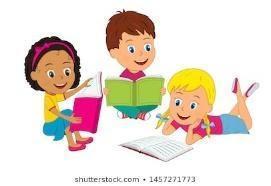 Metacognitive strategies The learning sequence in the next two columns is spilt into a number of sessions. Each session will have a main metacognitive focus but will often include other elements as well. The metacognitive strategies are listed below. To design an Anglo-Saxon purse. 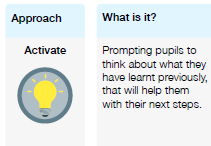 PE       Can you create your own workout routine? Maybe it will be cardio focused… or maybe you’d like to create a relaxing yoga routine.  PSHESuper HeroesDraw a self portrait as a Super Hero (Yellow books)Write underneath to describe their special power, EG I am Super_Elsie, I am kind to everyone and always helping others.ArtContinue designing your Anglo Saxon purse. If you have a needle and thread at home, you could practise a running stitch and blanket stitch. These videos will show you how. Running stitch: https://www.youtube.com/watch?v=i1-B01FB56sBlanket stitch: https://www.youtube.com/watch?v=S9zegUYdPmgSuperhero Theme WeekTake a look in the superhero folder for some fun activities to complete during theme week!  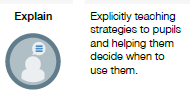 PE       Can you create your own workout routine? Maybe it will be cardio focused… or maybe you’d like to create a relaxing yoga routine.  PSHESuper HeroesDraw a self portrait as a Super Hero (Yellow books)Write underneath to describe their special power, EG I am Super_Elsie, I am kind to everyone and always helping others.ArtContinue designing your Anglo Saxon purse. If you have a needle and thread at home, you could practise a running stitch and blanket stitch. These videos will show you how. Running stitch: https://www.youtube.com/watch?v=i1-B01FB56sBlanket stitch: https://www.youtube.com/watch?v=S9zegUYdPmgSuperhero Theme WeekTake a look in the superhero folder for some fun activities to complete during theme week!  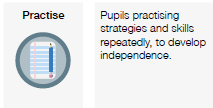 PE       Can you create your own workout routine? Maybe it will be cardio focused… or maybe you’d like to create a relaxing yoga routine.  PSHESuper HeroesDraw a self portrait as a Super Hero (Yellow books)Write underneath to describe their special power, EG I am Super_Elsie, I am kind to everyone and always helping others.ArtContinue designing your Anglo Saxon purse. If you have a needle and thread at home, you could practise a running stitch and blanket stitch. These videos will show you how. Running stitch: https://www.youtube.com/watch?v=i1-B01FB56sBlanket stitch: https://www.youtube.com/watch?v=S9zegUYdPmgSuperhero Theme WeekTake a look in the superhero folder for some fun activities to complete during theme week!  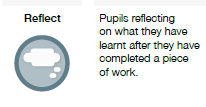 PE       Can you create your own workout routine? Maybe it will be cardio focused… or maybe you’d like to create a relaxing yoga routine.  PSHESuper HeroesDraw a self portrait as a Super Hero (Yellow books)Write underneath to describe their special power, EG I am Super_Elsie, I am kind to everyone and always helping others.ArtContinue designing your Anglo Saxon purse. If you have a needle and thread at home, you could practise a running stitch and blanket stitch. These videos will show you how. Running stitch: https://www.youtube.com/watch?v=i1-B01FB56sBlanket stitch: https://www.youtube.com/watch?v=S9zegUYdPmgSuperhero Theme WeekTake a look in the superhero folder for some fun activities to complete during theme week!  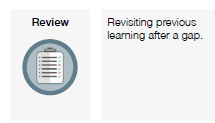 PE       Can you create your own workout routine? Maybe it will be cardio focused… or maybe you’d like to create a relaxing yoga routine.  PSHESuper HeroesDraw a self portrait as a Super Hero (Yellow books)Write underneath to describe their special power, EG I am Super_Elsie, I am kind to everyone and always helping others.ArtContinue designing your Anglo Saxon purse. If you have a needle and thread at home, you could practise a running stitch and blanket stitch. These videos will show you how. Running stitch: https://www.youtube.com/watch?v=i1-B01FB56sBlanket stitch: https://www.youtube.com/watch?v=S9zegUYdPmgSuperhero Theme WeekTake a look in the superhero folder for some fun activities to complete during theme week!  